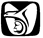 INSTITUTO MEXICANO DEL SEGURO SOCIALMinuta de trabajo del _______________________________________________________________Tipo de reunión: ____________________Asuntos tratados y acuerdos de la reunión del Comité, no relacionados a protocolos de investigación en salud específicos:________________________________________________________________________________________________________________________________________________Enlistar los protocolos evaluados para registro:No. de folioTítulo del protocolo de investigación en saludInvestigador(a) ResponsableDictamenNo. de folioTítulo del protocolo de investigación en saludInvestigador(a) Responsable en saludDictamenEnlistar los protocolos con solicitud de enmiendaNo. de registro institucionalTítulo del protocolo de investigación en saludInvestigador(a) ResponsableDictamenEnlistar los protocolos evaluados para re aprobaciónNo. de registro institucionalTítulo del protocolo de investigación en saludInvestigador(a) ResponsableDictamen: